2.МЛРС група запад БИЛТЕН ПКО БЛ Бр.08 Сезона 2022/23           	 8.коло Заостала утакмица 6.колоTABELA 2.MLRS група запад*УТ.-Број одиграних утакмица,ПОБ-Број остварених побједа, ПОР-Број пораза,КПО-Број постигнутих поена,КПР-Број примљених поена,КП-Кош разлика,БОД-Број бодова,						ОДЛУКЕСве одигране утакмице региструју се постигнутим  резултатом.Кажњава се ОКК „КОЗАРА“ Градишка са...............25,00 кмЗбог досуђене  ТГ. Играчу бр. 7 Пандуревић Д.   ради неспортског понашања....25,00 кмТачка 11.2.4.1  ПРОПОЗИЦИЈЕ  ТАКМИЧЕЊА                             КОМЕСАР  ТАКМИЧЕЊА ПКО БЛ								Драган Вуковић    Број утакмице:
43ЛИЈЕВЧЕ  МЛАДОСТ КВ  9056Број утакмице:
43Резултат по четвртинама:(23.5,24:13,16:25,27:13)(23.5,24:13,16:25,27:13)(23.5,24:13,16:25,27:13)  Делегат : Радић И.  Делегат : Радић И.  Делегат : Радић И.  Делегат : Радић И.    Судије: 1) Adamović M. 2) Вранкови Б. 3) Косић Б.    Судије: 1) Adamović M. 2) Вранкови Б. 3) Косић Б.    Судије: 1) Adamović M. 2) Вранкови Б. 3) Косић Б.    Судије: 1) Adamović M. 2) Вранкови Б. 3) Косић Б.ПРИМЈЕДБЕБез примједбиПРИМЈЕДБЕБез примједбиПРИМЈЕДБЕБез примједбиПРИМЈЕДБЕБез примједбиБрој утакмице:
44БАСКЕТ 2000УНА 8169Број утакмице:
44Резултат по четвртинама:(3:15,22:16,23:17,13:21)(3:15,22:16,23:17,13:21)(3:15,22:16,23:17,13:21)  Делегат : Новаковић К.  Делегат : Новаковић К.  Делегат : Новаковић К.  Делегат : Новаковић К.  Судије:   1) Митровић Ђ. 2)Шобот Д. 3) Ћорић Б.  Судије:   1) Митровић Ђ. 2)Шобот Д. 3) Ћорић Б.  Судије:   1) Митровић Ђ. 2)Шобот Д. 3) Ћорић Б.  Судије:   1) Митровић Ђ. 2)Шобот Д. 3) Ћорић Б.ПРИМЈЕДБЕ:          - Без примједби ПРИМЈЕДБЕ:          - Без примједби ПРИМЈЕДБЕ:          - Без примједби ПРИМЈЕДБЕ:          - Без примједби Број утакмице:
45СТАРС БАСКЕТ СЛОБОДНА ЕКИПАБрој утакмице:
45Број утакмице:
46ПЛИВАХУНТЕРС  5962Број утакмице:
46Резултат по четвртинама:(13:25,26:5,15:13,5:19)(13:25,26:5,15:13,5:19)(13:25,26:5,15:13,5:19)Делегат:    Јовић В.Делегат:    Јовић В.Делегат:    Јовић В.Делегат:    Јовић В.  Судије:  : 1) Скендерија Д. 2) Рађевић Д. 3) Ђукић М.  Судије:  : 1) Скендерија Д. 2) Рађевић Д. 3) Ђукић М.  Судије:  : 1) Скендерија Д. 2) Рађевић Д. 3) Ђукић М.  Судије:  : 1) Скендерија Д. 2) Рађевић Д. 3) Ђукић М.ПРИМЈЕДБЕ:               Без  примједби.  ПРИМЈЕДБЕ:               Без  примједби.  ПРИМЈЕДБЕ:               Без  примједби.  ПРИМЈЕДБЕ:               Без  примједби.  Број утакмице:
47БОРАЦ 2МЛАДОСТ 2 МГ 10455Број утакмице:
47(19:14,24:18,32:10,19:13)(19:14,24:18,32:10,19:13)(19:14,24:18,32:10,19:13)Делегат:    Јаковљевић С.Делегат:    Јаковљевић С.Делегат:    Јаковљевић С.Делегат:    Јаковљевић С.  Судије:  1) Петковић Ж. 2) Дојчиновић М. 3) Ваван Ј.  Судије:  1) Петковић Ж. 2) Дојчиновић М. 3) Ваван Ј.  Судије:  1) Петковић Ж. 2) Дојчиновић М. 3) Ваван Ј.  Судије:  1) Петковић Ж. 2) Дојчиновић М. 3) Ваван Ј.ПРИМЈЕДБЕ:ПРИМЈЕДБЕ:ПРИМЈЕДБЕ:ПРИМЈЕДБЕ:Број утакмице:
48КОЗАРАМЛАДОСТ БУЛЛДОГС7162Број утакмице:
48Резултат по четвртинама:(13:15,19:18,18:20,21:9)(13:15,19:18,18:20,21:9)(13:15,19:18,18:20,21:9)Делегат:    Скакић Д.Делегат:    Скакић Д.Делегат:    Скакић Д.Делегат:    Скакић Д.  Судије:  1) Даниловић М. 2) Ињац С. 3) Мићић С.  Судије:  1) Даниловић М. 2) Ињац С. 3) Мићић С.  Судије:  1) Даниловић М. 2) Ињац С. 3) Мићић С.  Судије:  1) Даниловић М. 2) Ињац С. 3) Мићић С.ПРИМЈЕДБЕ: А досуђена ТГ играчу бр. 7 Пандуревић Д. – нес. понашањеПРИМЈЕДБЕ: А досуђена ТГ играчу бр. 7 Пандуревић Д. – нес. понашањеПРИМЈЕДБЕ: А досуђена ТГ играчу бр. 7 Пандуревић Д. – нес. понашањеПРИМЈЕДБЕ: А досуђена ТГ играчу бр. 7 Пандуревић Д. – нес. понашањеБрој утакмице:
34СТАРС БАСКЕТМЛАДОСТ 2 МГ 8538Број утакмице:
34Резултат по четвртинама:(33:17,17:4,12.10,23:7)(33:17,17:4,12.10,23:7)(33:17,17:4,12.10,23:7)Делегат:    Гајић Д.Делегат:    Гајић Д.Делегат:    Гајић Д.Делегат:    Гајић Д.  Судије:  1)Срдић М. 2) Симић В. 3) Дојчиновић И.  Судије:  1)Срдић М. 2) Симић В. 3) Дојчиновић И.  Судије:  1)Срдић М. 2) Симић В. 3) Дојчиновић И.  Судије:  1)Срдић М. 2) Симић В. 3) Дојчиновић И.ПРИМЈЕДБЕ:               Без  примједби.  ПРИМЈЕДБЕ:               Без  примједби.  ПРИМЈЕДБЕ:               Без  примједби.  ПРИМЈЕДБЕ:               Без  примједби.  ЕкипаУтаПобПорКпоКпрКрБод        1.КОЗАРА         8        7        1     609       514        95      15        2.СТАРС БАСКЕТ         7        7        0     565       389      176      14        3.PLIVA         8        5        3     595       565         30      13        4.УНА         7        4        3     533       497        36      11        5.БОРАЦ 2        8   3    5 660    646     14  11        6.ЛИЈЕВЧЕ         7        3        4     571      518        53      10        7.БАСКЕТ 2000         7        3        4     497      473        24      10        8.MLADOST BULLDOGS       7    3   4475    481      -6  10        9.ХУНТЕРС         7        3        4     467      542       -75      10      10.MLADOST MG       7   2   5446 567     -121   9     11.MLADOST KV       7   0  7450 679    -229   7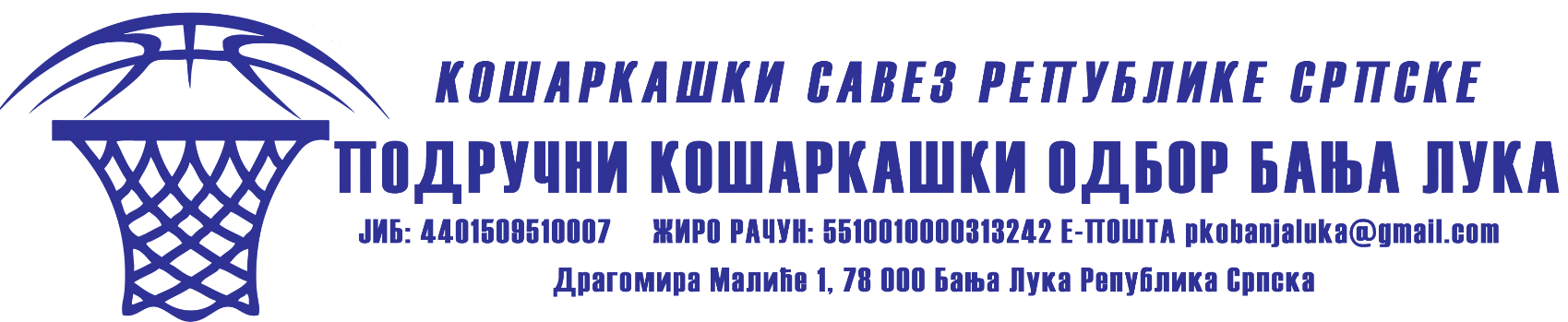 